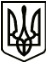 МЕНСЬКА МІСЬКА РАДАРОЗПОРЯДЖЕННЯ 16 лютого 2022 року	м. Мена	№ 50Про надання одноразової грошової матеріальної допомоги Розглянувши заяви громадян про надання одноразової грошової матеріальної допомоги Сенько Віталія Петровича (м. Мена), Тітовської Світлани Олексіївни (м. Мена), Беляй Анатолія Титовича (м. Мена), Городненко Петра Івановича (м. Мена), Рубан Олени Семенівни (м. Мена), Середи Ірини Миколаївни (м. Мена), Бурого Петра Андрійовича (с. Стольне), Терещенко Надії Сергіївни (с. Стольне), Свириденко Юлії Валеріївни (смт. Макошине), Боюн Тетяни Григорівни (с. Бірківка), Сидорець Ольги Юріївни (с. Бірківка), Ступакова Миколи Миколайовича (с. Волосківці), Петренко Петра Андрійовича (с. Дягова) та подані документи, враховуючи скрутне матеріальне становище заявників, відповідно до рішення 15 сесії Менської міської ради 8 скликання від 09 грудня 2021 року № 813 «Про затвердження Програми соціальної підтримки жителів Менської міської територіальної громади на 2022-2024 роки», беручи до уваги показники бюджету Менської міської територіальної громади на 2022 рік, на підставі протоколу комісії з надання матеріальної допомоги жителям Менської міської територіальної громади від 16 лютого 2022 року, створеної розпорядженням міського голови від 02 лютого 2018 року № 33, керуючись статтею 42 Закону України «Про місцеве самоврядування в Україні»:1. Надати одноразову грошову матеріальну допомогу громадянам:Сенько Віталію Петровичу (м. Мена), в сумі 10 000,00 грн.Тітовській Світлані Олексіївні (м. Мена),  в сумі 1200,00 грн.Беляй Анатолію Титовичу (м. Мена), в сумі 5000,00 грн.Городненко Петру Івановичу (м. Мена), в сумі 5000,00 грн.Рубан Олені Семенівні (м. Мена), в сумі 500,00 грн.Середі Ірині Миколаївні (м. Мена), в сумі 3000,00 грн.Бурому Петру Андрійовичу (с. Стольне), в сумі 3000,00 грн.Терещенко Надії Сергіївні (с. Стольне), в сумі 10 000,00 грн.Свириденко Юлії Валеріївні (смт. Макошине), в сумі 2000,00 грн.Боюн Тетяні Григорівні (с. Бірківка), в сумі 5000,00 грн.Ступакову Миколі Миколайовичу (с. Волосківці), в сумі 4000,00 грн.Петренко Петру Андрійовичу (с. Дягова), в сумі 2000,00 грн.2. Відмовити Сидорець Ользі Юріївні (с. Бірківка) у наданні одноразової грошової матеріальної допомоги у зв’язку з наданням неповного пакету документів.3. Надання допомоги здійснити шляхом перерахування коштів в установленому порядку з урахуванням утриманих податків і зборів.4. Контроль за виконанням рішення покласти на начальника відділу бухгалтерського обліку та звітності, головного бухгалтера Менської міської ради Солохненко С.А. Міський голова                                                                Геннадій ПРИМАКОВ